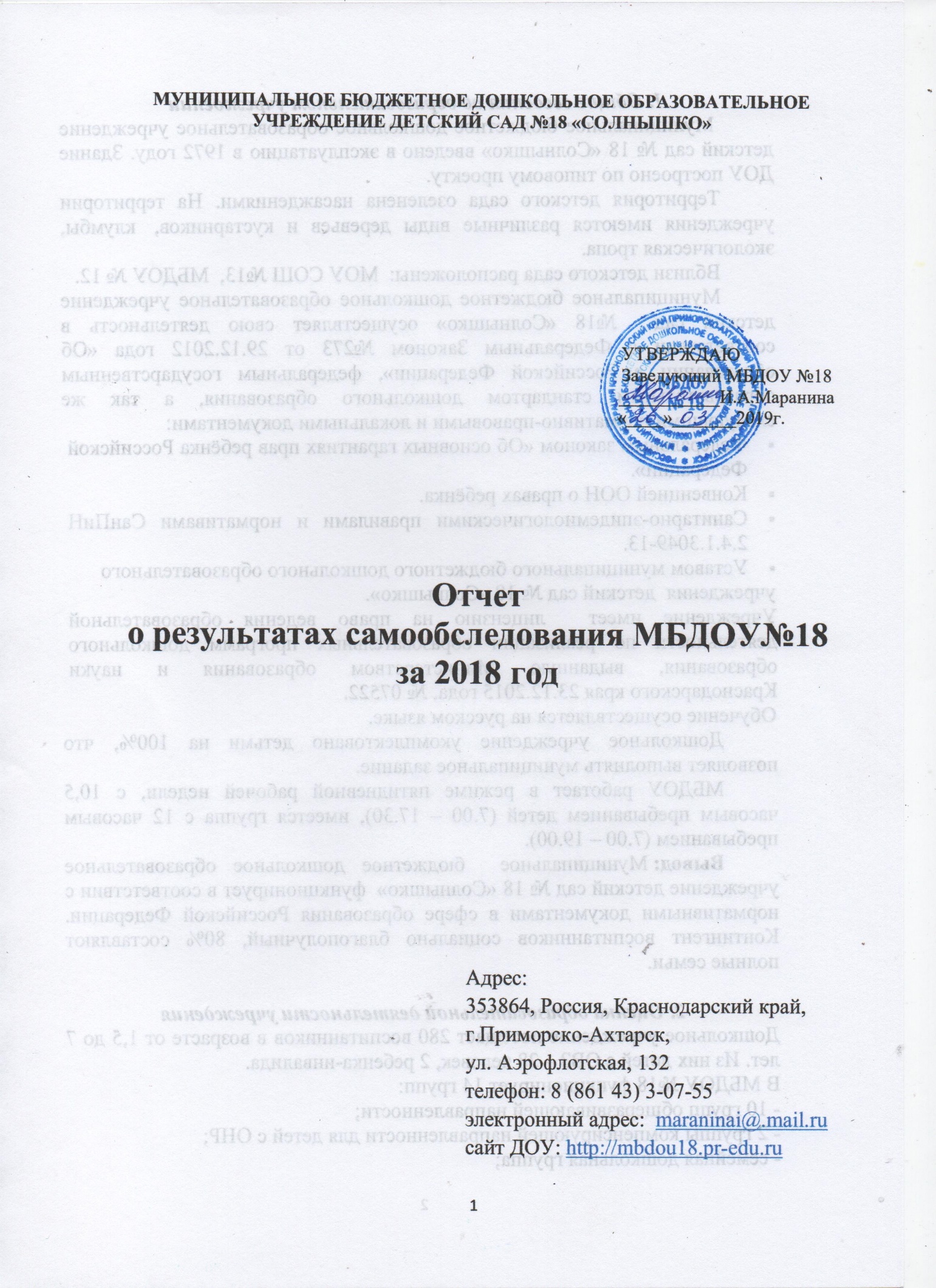 1. Общие сведения об образовательном учреждении Муниципальное бюджетное дошкольное образовательное учреждение детский сад № 18 «Солнышко» введено в эксплуатацию в 1972 году. Здание ДОУ построено по типовому проекту.Территория детского сада озеленена насаждениями. На территории учреждения имеются различные виды деревьев и кустарников,  клумбы, экологическая тропа.Вблизи детского сада расположены:  МОУ СОШ №13,  МБДОУ № 12.Муниципальное бюджетное дошкольное образовательное учреждение детский сад  №18 «Солнышко» осуществляет свою деятельность в соответствии с Федеральным Законом №273 от 29.12.2012 года «Об образовании в Российской Федерации», федеральным государственным образовательным стандартом дошкольного образования, а так же следующими нормативно-правовыми и локальными документами:Федеральным законом «Об основных гарантиях прав ребёнка Российской Федерации».Конвенцией ООН о правах ребёнка.Санитарно-эпидемиологическими правилами и нормативами СанПиН 2.4.1.3049-13.Уставом муниципального бюджетного дошкольного образовательного учреждения  детский сад № 18 «Солнышко».Учреждение имеет  лицензию на право ведения образовательной деятельности по реализации образовательных программ дошкольного образования, выданную Министерством образования и науки Краснодарского края 23.12.2015 года, № 07522.Обучение осуществляется на русском языке.Дошкольное учреждение укомплектовано детьми на 100%, что позволяет выполнять муниципальное задание. МБДОУ работает в режиме пятидневной рабочей недели, с 10,5 часовым пребыванием детей (7.00 – 17.30), имеется группа с 12 часовым пребыванием (7.00 – 19.00). Вывод: Муниципальное  бюджетное дошкольное образовательное учреждение детский сад № 18 «Солнышко»  функционирует в соответствии с нормативными документами в сфере образования Российской Федерации. Контингент воспитанников социально благополучный, 80% составляют полные семьи.2. Оценка образовательной деятельности учрежденияДошкольное учреждение посещает 280 воспитанников в возрасте от 1,5 до 7 лет. Из них детей с ОВЗ – 28 человек, 2 ребенка-инвалида.В МБДОУ №18 функционирует 14 групп:- 10 групп общеразвивающей направленности;- 2 группы компенсирующей направленности для детей с ОНР;- семейная дошкольная группа;- группа кратковременного пребывания.     Педагогический процесс осуществляется в соответствии с основной образовательной программой дошкольного образования МБДОУ №18, адаптированной основной образовательной программой дошкольного образования для детей с ОНР, адаптированными образовательными программами дошкольного образования для детей-инвалидов.         Образовательная деятельность реализуется через организацию различных видов детской деятельности. В процессе планирования учитываются следующие параметры:Общий объем непрерывной образовательной деятельности.Продолжительность периодов непрерывной образовательнойдеятельности в течение дня, распределение периодов непрерывной образовательной деятельности в течение дня (в первую и во вторую половину).Перерывы между периодами непрерывной образовательной деятельности.Основные виды деятельности детей в конкретные периодынепрерывной образовательной деятельности в течение дня, недели и их чередование.Образовательные области, задачи которых решаются в каждой из конкретных периодов непрерывной образовательной деятельности.Формы работы, в которых осуществляется непрерывная образовательная деятельность.В процессе планирования соблюдаются следующие принципы: - принцип интеграции образовательных областей в соответствии с возрастными возможностями и особенностями воспитанников, спецификой и возможностями образовательных областей: «Социально-коммуникативное развитие», «Познавательное развитие», «Речевое развитие», «Художественно-эстетическое развитие», «Физическое развитие».        Еще один из ведущих принципов – это принцип комплексно-тематического планирования, в основу которого положена идея интеграции содержания разных образовательных областей  вокруг общей темы, которая на определённое время становится объединяющей: «Моя семья», «Наш детский сад», «Золотая осень» и т.д. При выборе темы учитываются интересы детей, задачи воспитания и развития, текущие явления (времена года)  и яркие события (праздники).        Воспитателями  тщательно продумывается содержание развивающей среды по возрастам. Они еженедельно обновляют игровую и наглядную среду в зависимости от темы недели. При планировании педагоги  предусматривают  виды самостоятельной свободной детской деятельности в  специально подготовленной развивающей среде ДОУ, где дети могут закрепить знания, умения, навыки в самостоятельных играх и взаимодействии с окружающей средой. Иллюстрации, книги, игрушки,  работы детей, использованные на тематической неделе, оформляются  в группе, чтобы дети  вне занятий повторно рассматривали, использовали для игры, беседовали со сверстниками в свободной обстановке  и тем самым закрепляли свои знания по теме.       Вывод: образовательный процесс в МБДОУ №18 строится с учетом требований санитарно-гигиенического режима в дошкольных образовательных учреждениях, федерального государственного образовательного стандарта дошкольного образования.3. Оценка системы  управления образовательным учреждением    Деятельность Муниципального бюджетного  дошкольного образовательного учреждения № 18 «Солнышко» осуществляется в соответствии с нормативно-правовой документацией:Уставом ДОУКоллективным договором между администрацией и профсоюзным комитетомШтатным расписаниемПравилами внутреннего трудового распорядка ДОУЭффективные контракты между администрацией и работникамиДолжностными инструкциями, определяющими обязанности работников ДОУИнструкциями по организации охраны жизни и здоровья детей в ДОУДоговором ДОУ с родителями о приеме на обучение по образовательным программамПрограммой развития на 2018-2021 годыДругими локальными актамиДокументация ведется в соответствии с номенклатурой дел учреждения.        Управление ДОУ осуществляется в соответствии с законом «Об образовании в РФ» на основе принципов единоначалия и самоуправления. Руководство деятельностью МБДОУ №18 осуществляется заведующим ДОУ, который назначается на должность и освобождается от должности Учредителем. Заведующий осуществляет непосредственное руководство детским садом  и несет ответственность за деятельность учреждения.Формами самоуправления  являются:                  - Общее собрание МБДОУ №18;- Педагогический совет МБДОУ №18;- Общий родительский комитет МБДОУ №18.Общее собрание МБДОУ№18 осуществляет полномочия трудового коллектива, обсуждает проект коллективного договора,  рассматривает и обсуждает программу развития ДОУ,  рассматривает и обсуждает проект годового плана работы ДОУ, обсуждает вопросы состояния трудовой дисциплины и мероприятия по ее укреплению,  рассматривает вопросы охраны и безопасности условий труда работников, охраны труда воспитанников в ДОУ, рассматривает и принимает Устав ДОУ, обсуждает дополнения и изменения, вносимые в Устав ДОУ и другие локальные акты.Педагогический совет МБДОУ №18 осуществляет управление педагогической деятельностью, определяет направления образовательной деятельности ДОУ,   утверждает образовательные  программы, рассматривает проект годового плана работы ДОУ и утверждает его,  обсуждает вопросы содержания, форм и методов образовательного процесса, планирования образовательной деятельности, рассматривает вопросы повышения квалификации и переподготовки кадров, организует выявление, обобщение, распространение, внедрение педагогического опыта среди педагогических работников ДОУ.Общий родительский комитет МБДОУ №18 выполняет следующие функции:  принимает участие в разработке основной образовательной программы дошкольного образования, содействует организации совместных мероприятий в ДОУ,  оказывает помощь  в благоустройстве территории.       Структура, порядок формирования, срок полномочий и компетенция органов управления ДОУ, принятие ими решений устанавливаются Уставом ДОУ в соответствии с законодательством  Российской Федерации. Деятельность коллегиальных органов осуществляется в соответствии с Положениями: Положение об общем собрании трудового коллектива МБДОУ №18, Положение о педагогическом совете, Положение об общем родительском комитете. Представительным органом работников является действующий в ДОУ профессиональный союз работников образования (100% охват членов профсоюза).       Таким образом, в ДОУ реализуется  возможность  участия  в  управлении   детским  садом  всех  участников  образовательного  процесса.  Заведующий детским садом занимает место координатора стратегических направлений.         Взаимодействие с родителями коллектив МБДОУ строит на принципе сотрудничества. 
При этом решаются приоритетные задачи:повышение педагогической культуры родителей;приобщение родителей к участию в жизни детского сада;изучение семьи и установление контактов с ее членами для согласования воспитательных воздействий на ребенка.  Для решения этих задач используются различные формы работы:групповые родительские собрания, консультации;проведение совместных мероприятий для детей и родителей;анкетирование;наглядная информация;показ образовательной деятельности для родителей;выставки совместных работ;посещение открытых мероприятий и участие в них;заключение договоров с родителями вновь поступивших детей.Функционирует консультационный центр для родителей, дети которых не охвачены дошкольным образованием.          Родители принимают активное участие в жизнедеятельности  детского сада: тематические выставки: «Дары Осени», «Новогодние фантазии», «Мамочка любимая»; выставки совместных работ: «Защитники Отечества», «Зимушка-зима», «Вот и лето пришло», акции: «Создадим книгу сами - своими руками», «Береги здоровье смолоду», «Посади дерево»; мастер-классы: «Изготовление  заколок», «Новогодние снежинки», «Изготовление елочных игрушек из синельной проволоки» и др.       Хорошей традицией детского сада стала организация различных смотров-конкурсов,  в которых принимают активное участие и сотрудники детского сада, и родители, и дети. (Конкурс на лучшее оформление лестничных пролетов к Новому году, «Мастерская Деда Мороза»). Такие мероприятия,  позволяют каждому взрослому и ребенку проявить свои творческие способности.       Родители принимают участие в благоустройстве территории детского сада, участвуя в субботниках, посадке деревьев и кустарников.        На официальном сайте учреждения созданы странички педагогов с интересной и познавательной информацией для родителей.       В детском саду функционирует клуб «Здоровая семья», оказываются платные дополнительные услуги в кружках «Первоклашка», «Мукосолька», «В мире шашек», проводятся консультации специалистов.       Использование разнообразных форм работы дало определенные результаты: родители из «зрителей» и «наблюдателей» стали активными участниками образовательного процесса и помощниками воспитателя. Именно на это и направлен принцип взаимодействия с семьёй, обозначенный в тексте ФГОС ДО.      Для повышения качества воспитательно-образовательного процесса и реализации годовых задач детский сад сотрудничает с окружающим социумом. Цели взаимодействия способствуют разностороннему развитию воспитанников. Детский сад взаимодействует с районной детской поликлиникой, МБОУ СОШ №3, МОБУ СОШ №13, МБДОУ № 25, детской музыкальной школой, ДДТ «Родничок», ДЮСШ, ГКУ СО Краснодарского края «Приморско-Ахтарский социально-реабилитационный центр для несовершеннолетних»,  районной детской библиотекой, городским историко-краеведческим музеем. Совместно с данными учреждениями проводятся  тематические мероприятия.           Родительский комитет детского сада сотрудничает с педагогическим коллективом в создании благоприятных условий для реализации основной образовательной программы детского сада. Родители являются частыми гостями в группах, принимают участие в образовательной деятельности, рассказывают о своих профессиях, участвуют в выставках, в конкурсах, субботниках.        Осуществляется тесный контакт воспитателей и учителей МБОУ СОШ №13, воспитанников дошкольного учреждения и учеников первого класса:отслеживается адаптация выпускников детского сада;проводится диагностика готовности детей к школе;экскурсии различной направленности.Вывод: В МБДОУ №18  создана модель управления в соответствии с целями и содержанием работы учреждения. Структура и механизм управления ДОУ определяют стабильное функционирование. Демократизация системы управления способствует развитию инициативы участников образовательного процесса (педагогов, родителей (законных представителей), детей). В ДОУ создаются условия для  максимального удовлетворения  запросов родителей детей дошкольного возраста по их воспитанию и обучению. Родители получают информацию о целях и задачах учреждения, имеют возможность обсуждать различные вопросы пребывания ребенка в ДОУ, участвовать в жизнедеятельности детского сада.4. Оценка содержания и качества подготовки воспитанников        Требования ФГОС ДО к результатам освоения Программы представлены в виде целевых ориентиров дошкольного образования, которые представляют собой социально-нормативные возрастные характеристики возможных достижений ребенка на этапе завершения уровня образования. Специфика дошкольного детства, а также системные особенности дошкольного образования делают неправомерными требования от ребенка дошкольного возраста конкретных образовательных достижений и обуславливают необходимость определения результатов освоения образовательной программы в виде целевых ориентиров.        Мониторинг образовательного процесса осуществляется через отслеживание результатов освоения образовательной программы по 5 образовательным областям. Он основывается на анализе достижения детьми промежуточных результатов, которые описаны в каждом разделе образовательной программы. Форма проведения мониторинга представляет собой наблюдение за активностью ребенка в различные периоды пребывания в дошкольном учреждении, анализ продуктов детской деятельности.        Оценку особенностей развития детей и усвоения ими Программы проводит воспитатель группы в рамках педагогической диагностики. Отслеживание эффективности усвоения Программы воспитанниками детского сада показало, что показатели развития детей соответствуют их психологическому возрасту. По результатам педагогической диагностики за 2017-2018 учебный год дети показали положительный результат усвоения программного материала – 92%. Такие результаты достигнуты благодаря использованию в работе методов, способствующих развитию самостоятельности, познавательных интересов детей, созданию проблемно-поисковых ситуаций.        По итогам психолого-педагогического обследования за 2017-2018 учебный год выпускники ДОУ имеют следующий уровень готовности к школьному обучению:Высокий – 33% (11 детей);Средний – 61%; (20 детей);Ниже среднего – 6% (2 ребенка). Участие в мероприятиях различных уровней        В марте 2018 года завершена работа ДОУ в статусе Краевой инновационной площадки по теме «Развитие физической культуры и формирование основ ЗОЖ у воспитанников и родителей  в условиях сетевого взаимодействия ДОУ И ДЮСШ». В рамках инновационной деятельности учреждение реализует муниципальный проект «Читающая мама». Является  краевой площадкой по апробации и внедрению комплексной образовательной программы «Первые шаги».         Педагоги и воспитанники приняли участие в конкурсах разного уровня:Федеральный уровень: Участие во Всероссийском педагогическом конкурсе «Педагогика XXI века: опыт, достижения, методика» (призер - Киви Н.В.);участие в Международном дистанционном педагогическом конкурсе «Лучшая педагогическая разработка» (победитель - Мартынова Т.И.);участие в Международном профессиональном конкурсе для педагогов «Экологическое воспитание» (победители - Мартынова Т.И., Пыпина О.П.); участие во Всероссийском конкурсе для педагогов «К нам приходит Новый год» (победитель - Гаврисенко А.А.);участие в Международном некоммерческом конкурсе просветительно-творческих проектов учащихся «Жар-птица знаний – 2018» (воспитанница подготовительной группы, воспитатель Гаврисенко А.А.);участие в VI Всероссийском интернет-конкурсе  кормушек (воспитанница подготовительной группы Поддубская А., воспитатель Гаврисенко А.А.);участие в Международном педагогическом конкурсе «Секреты педагогического мастерства» (победитель – Киви Н.В.);участие во Всероссийском конкурсе «Безопасная дорога (ПДД)»(воспитанник старшей компенсирующей группы, воспитатель Хорошилова С.П.);участие во Всероссийском конкурсе «Знатоки права» (воспитанник подготовительной группы);участие  во Всероссийском творческом конкурсе «Солнечный свет» (призер Келембет Н.В.);участие в международном игровом конкурсе «Человек и природа» (19 воспитанников подготовительной группы, воспитатель Мартынова Т.И.);участие во Всероссийском смотре-конкурсе «Образцовый детский сад» (лауреат-победитель ДОУ);участие в региональном тестировании Всеросийского издания «Педразвитие»(Дорофеева Г.А.);участие в финальном туре Всероссийского педагогического конкурса «Секреты педагогического мастерства» (Хорошилова С.П.);участие во Всероссийском педагогическом конкурсе «Педагогика ХХ века: опыт, достижения, методика» (Киви Н.В.);участие во Всероссийском  конкурсе детского рисунка «Разноцветные капли» (воспитанница подготовительной группы, воспитатель Гаврисенко А.А.);участие в VI Всероссийском педагогическом конкурсе «Вектор развития» (Киви Н.В.);участие во Всероссийском конкурсе «По страницам любимых сказок»(воспитанница подготовительной группы, воспитатель Гаврисенко А.А.);участие в  конкурсе от издательства «Творческий Центр СФЕРА» «Безопасность дошкольника на дороге: как ее обеспечить?» (воспитатель Гаврисенко А.А.);участие в конкурсе методических разработок образовательных ситуаций «Играем. Наряжаемся. Выступаем» (воспитатель Гаврисенко А.А.);участие в VII Всероссийском  педагогическом конкурсе «Компетентностный подход» (Киви Н.В.);участие во Всероссийском конкурсе рисунков «Уроки безопасности» (воспитанницы подготовительной группы, воспитатель Гаврисенко А.А.);участие  во Всероссийском дистанционном конкурсе «Воспитатель года России – 2018» (Белова Л.В.);участие во Всероссийском тестировании «Росконкурс Сентябрь 2018» (Хорошилова С.П.);участие во Всероссийском конкурсе «День защитника отечества» (воспитанник старшей группы Даценко Дарья (3 место));участие в VII  Всероссийском педагогическом конкурсе «Компетентностный подход» (победитель Киви Н.В.);участие в конкурсе научно-технических и творческих проектов «Луна: Город Первых» (воспитанница подготовительной группы);участие в I Международной научно-практической конференции «Опыт практической деятельности педагога» (Дурсенева Н.Ю., Иванова Н.А.);участие в конкурсном отборе лучших сценариев уроков и внеурочных мероприятий, посвященных семье и традиционным семейным ценностям (победитель Зуб Л.К.);участие в Международной олимпиаде «Глобус» (44 ребенка старшего дошкольного возраста, 5 педагогов);участие во  Всероссийском педагогическом конкурсе «Новые горизонты (Кривошеенко О.Б.);участие во Всероссийском педагогическом конкурсе «Творческий воспитатель – 2018» (Гаврисенко А.А.);участие в Международной профессиональной олимпиаде для работников образовательных организаций и студентов педагогических специальностей(Гаврисенко А.А.);участие в вебинаре издательства «Русское слово» по теме «Развитие познавательно-исследовательской деятельности дошкольников в процессе ознакомления с окружающим миром» (Иванова Н.А.);участие во Всероссийском тестировании «Радуга талантов» (победитель воспитанник подготовительной группы);Публикация в сборнике материалов 1 Международного фестиваля педагогических идей (Маранина И.А., Иванова Н.А.).Краевой уровень:Участие в семинаре  Издательства «Русское слово» по теме «Образовательная программа «Первые шаги» (Иванова Н.А., Шафаростова И.Ф.);участие в краевом конкурсе «Воспитатель года» (участник Белова Л.В.);участие в краевом семинаре «Современные педагогические практики художественно-эстетической направленности для достижения целевых ориентиров дошкольного образования» (Скакун В.В.).Муниципальный уровеньУчастие в районном методическом объединении воспитателей младших групп в МАДОУ №1 (выступили Келембет Н.В., Пыпина О.П.);участие в районном фестивале «Парад детских колясок и велосипедов» (5 семей);участие в муниципальном этапе краевого конкурса на лучший стенд (уголок) «Эколята – молодые защитники Природы» (МБДОУ №18);участие в муниципальном конкурсе профессионального мастерства педагогов «Мой лучший урок» в 2018-2019 учебном году (победители и призеры Соколова А.С., Попова А.Ю., Попугай И.И.);участие в муниципальном конкурсе проектов по математическому развитию дошкольников «Познаем, исследуем, творим»; (победители и призеры Ростова Ю.А., Попугай И.И., Гаврисенко А.А.);участие в муниципальном профессиональном  конкурсе «Воспитатель года – 2018» (призер Пекарская М.С.);участие в муниципальном конкурсе методических разработок по речевому развитию детей дошкольного возраста «Панорама педагогических идей»;участие в выставке педагогического мастерства в системе дошкольного образования Приморско-Ахтарский район (9 педагогов);участие в открытом фестивале педагогического мастерства «Знаем, умеем, научим», показ мастер-классов (4 педагога);участие в методическом объединении для воспитателей, работающих в группах старшего дошкольного возраста в МБДОУ №9 (2 педагога);участие в методическом объединении учителей-логопедов в МАДОУ №1 (Самохвалова О.В.);участие в муниципальном конкурсе «Неопалимая купина» (Кулькова А.В. – 1 место, Мартынова Т.И.- 3 место);участие в муниципальном конкурсе видео-занятий «Работаем по стандартам» (Белова Л.В. – 2 место);участие в районном семинаре «Планирование воспитательно-образовательной деятельности в ДОУ при реализации ФГОС ДО» (Падалка Н.Н.);участие в районном конкурсе-фестивале «Радуга талантов» (3 педагога, 10 воспитанников). 5. Оценка организации учебного процесса         Здоровьесберегающая направленность образовательного процесса обеспечивает формирование физической культуры детей и определяет общую направленность процессов реализации и освоения Программы ДОУ. Одно из основных направлений физкультурно-оздоровительной работы нашего ДОУ - это создание оптимальных условий для целесообразной двигательной активности детей, формирование у них необходимых двигательных умений и навыков, а также воспитание положительного отношения и потребности к физическим упражнениям, формирование основ здорового образа жизни.       В ДОУ проводится мониторинг состояния здоровья воспитанников, что важно для своевременного выявления отклонений в их здоровье.       Для всех возрастных групп разработан режим дня с учётом возрастных особенностей детей и специфики сезона (на тёплый и холодный период года).        Для осуществления образовательной деятельности с детьми в физкультурном зале имеется необходимое оборудование. В течение года систематически проводится в детском саду:- утренняя  гимнастика на улице,- активный отдых,- воздушные и солнечные ванны,- спортивные досуги, праздники, развлечения.        ДОУ курирует врач-педиатр районной детской поликлиники, которая осуществляет лечебно-профилактическую помощь детям, даёт рекомендации родителям по укреплению здоровья детей и предупреждению вирусных, инфекционных заболеваний, проводит совместную работу с педагогическим коллективом по реабилитации детей в условиях детского сада.         Проводится ежемесячное подведение итогов посещаемости и анализ заболеваемости детей; 1 раз в год - антропометрические замеры. Ежегодно проводятся углубленные осмотры детей врачами-специалистами.         Медицинский блок  включает в себя  изолятор, процедурная и кабинет для оказания первой медицинской помощи, который оснащен необходимым медицинским оборудованием.          Для успешной реализации  оздоровительных задач в работе с детьми, в ДОУ установлены такие формы организации:- утренняя  гимнастика;- физкультурные занятия в зале и на спортивной площадке;- физкультминутки;- гимнастика после сна;- спортивные игры, праздники, развлечения, дни здоровья;- хождение босиком (летом);- индивидуальная работа с детьми.- двигательная разминка между образовательной деятельностью;- прогулки, туристические походы и экскурсии;- подвижные игры на свежем воздухе;- гимнастика пробуждения после дневного сна;- самостоятельная двигательная деятельность детей.Вывод: В работе ДОУ большое внимание уделяется  охране и укреплению здоровья детей. Следует продолжать работу по снижению заболеваемости детей и в следующем году, продолжить взаимодействие с семьями воспитанников по формированию у детей потребности здорового образа жизни.6. Оценка востребованности выпускников7. Оценка качества кадрового обеспечения       Учреждение на 100% укомплектовано педагогическими кадрами. Заведующий  дошкольным образовательным учреждением  Маранина Ирина Антоновна  имеет высшее  педагогическое образование и менеджмент в образовании; стаж работы 39  лет.         Педагогический процесс в ДОУ обеспечивают специалисты: старший воспитатель, 3 музыкальных руководителя, 2 учителя-логопеда, инструктор по физической культуре,  педагог-психолог, социальный педагог, 22 воспитателя.                  Образовательный и квалификационный уровень педагоговНа сегодняшний день в учреждении трудятся 31 педагогический работник:с высшим педагогическим образованием - 14 человек; со средним педагогическим образованием – 17 человек.     Уровень квалификации педагогов      Из 31 педагога высшую квалификационную категорию имеют   9 человек, первую квалификационную категорию – 8 человек подтвердили соответствие занимаемой должности - 9 человек, 4 человек не имеют квалификационной категории.Распределение педагогов по стажу работы в 2018 годуПедагогический стаж педагоговВозрастной состав педагогов       Педагоги ДОУ  повышают свою квалификацию  также на проводимых МО района и  в детском саду:  семинарах, практикумах, педагогических советах, консультациях, открытых мероприятиях и т.д.      Успешной реализации намеченных планов работы способствуют разнообразные методические формы работы с кадрами: 
- педсоветы; 
- теоретические и практические семинары; 
- деловые игры; 
- дискуссии; 
- выставки; 
- круглые столы; 
- смотры-конкурсы; - творческие отчеты.В 2018 году прошли курсы повышения квалификации 9 педагогов, аттестовано на первую квалификационную категорию - 2 педагога, подтвердил соответствие занимаемой должности – 1 педагог.Вывод: МБДОУ№18  укомплектовано кадрами  полностью. Педагоги детского сада активно повышают свой профессиональный уровень, посещают методические объединения, знакомятся с опытом работы своих коллег и других дошкольных учреждений, приобретают и изучают новинки периодической и методической литературы. Все это в комплексе дает хороший результат в организации педагогической деятельности и улучшении качества образования и воспитания дошкольников.8. Оценка библиотечно-информационного обеспечения       Методическое обеспечение соответствует требованиям ФГОС ДО к условиям реализации основной образовательной программы дошкольного образования. По всем реализуемым в ДОУ программам имеется  методическая литература и пособия, наглядный и демонстрационный материал по всем направлениям развития дошкольников: социально-коммуникативное, познавательное, речевое, художественно-эстетическое, физическое. Имеется перечень сайтов, порталов информационных образовательных ресурсов.       В ДОУ имеются подписные издания для педагогов: «Дошкольная педагогика», «Справочник старшего воспитателя», «Дошкольное воспитание», «Справочник музыкального руководителя» и другие.       Имеется библиотека художественной литературы для дошкольников в общем объеме 154 единицы (сказки, стихи, рассказы, энциклопедии), открыта комната «Читающая мама» на 8 мест. В зоне доступа 2 персональных компьютера с выходом в Интернет.Имеются технические средства обучения: 5 персональных компьютеров, 2 ноутбука, 2 мультимедийные установки (стационарное оборудование в музыкальном зале и переносное для групп), 5 магнитофонов, принтеры, МФУ, видеокамера.Состояние и содержание официального сайта образовательной организации http://mbdou18.pr-edu.ru   соответствует  законодательству  (приказ  Рособрнадзора  РФ  от 29 мая . № 785 «Об утверждении требований к структуре официального сайта образовательной организации в информационно-телекоммуникационной сети «Интернет» и формату представления на нем информации»).Вывод: В МБДОУ №18 созданы условия для организации методического обеспечения педагогического процесса. Методическое обеспечение способствует развитию творческого потенциала педагогов, качественному росту профессионального мастерства.Планируется продолжить работу по оснащению ДОУ методической литературой, демонстрационным материалом, подписными изданиями.9. Оценка материально-технической базы     В дошкольном учреждении создана материально-техническая база для жизнеобеспечения и развития детей, ведется систематически работа по оформлению развивающей предметно-пространственной среды. Здание детского сада кирпичное, двухэтажное, имеется централизованное отопление, водопровод, канализация, сантехническое оборудование в рабочем состоянии. Территория вокруг детского сада озеленена различными видами деревьев и кустарников, имеются цветники, экологическая тропа. В ДОУ имеется:•     групповых помещений – 12;кабинет заведующего – 1;методический кабинет – 1;кабинет учителя-логопеда – 2;кабинет педагога-психолога – 1;музыкальный зал – 1;физкультурный зал – 1;тренажерный зал – 1; пищеблок – 1;прачечная – 1;медицинский блок (изолятор, процедурный, медицинский кабинет) -1;«Музей кубанского быта».      При формировании развивающей предметно-пространственной среды воспитатели учитывают возрастные, индивидуальные особенности детей своей группы. Оборудованы групповые комнаты, включающие игровую, познавательную, обеденную зоны. Группы пополняются новым игровым оборудованием.        Предметная среда всех помещений оптимально насыщена, выдержана мера «необходимого и достаточного» для каждого вида деятельности, представляет собой «поисковое поле» для ребенка, стимулирующее процесс его развития и саморазвития, социализации. Развивающая среда открывает нашим воспитанникам весь спектр возможностей, направляет усилия детей на эффективное использование отдельных ее элементов. В ДОУ разработаны паспорта кабинетов и возрастных групп.       На детских игровых площадках установлены спортивные модули, столы и скамейки, новое игровое оборудование (автомобили, беседки, часы), на участке детского сада создана «экоферма».       Организованная в ДОУ развивающая предметно-пространственная среда инициирует познавательную и творческую активность детей,  предоставляет ребенку свободу выбора форм активности, обеспечивает содержание разных форм детской деятельности, безопасна и комфортна, соответствует интересам, потребностям и возможностям каждого ребенка, обеспечивает гармоничное отношение ребенка с окружающим миром.        Воспитанники ДОУ получают четырёхразовое питание, обеспечивающее растущий организм детей энергией и основными пищевыми веществами. При организации питания учитываются возрастные физиологические нормы суточной потребности в основных пищевых веществах.        При распределении общей калорийности суточного питания детей, пребывающих в учреждении 10,5 часов, используется следующий норматив: завтрак – 20%; обед - 35%; полдник -15%.  В промежутке между завтраком и обедом организован дополнительный приём пищи – второй завтрак (5%), включающий сок или свежие фрукты.       Питание в ДОУ осуществляется в соответствии с примерным цикличным десятидневным меню, разработанным на основе физиологических потребностей детей в пищевых веществах с учетом рекомендуемых среднесуточных норм питания для двух возрастных категорий: для детей с 1,5 до 3 лет и для детей с 3 до 7 лет,  утвержденным заведующим  ДОУ. При составлении меню и расчете калорийности соблюдается оптимальное соотношение пищевых веществ (белков, жиров, углеводов), которое составляет 1:1:4 соответственно.  Пищевые продукты хранятся в соответствии с условиями их хранения и сроками годности, установленными предприятием-изготовителем в соответствии с нормативно-технической документацией. Складские помещения для хранения продуктов оборудованы приборами для измерения температуры воздуха, холодильное оборудование – контрольными термометрами.        Всё технологическое и холодильное оборудование находится в рабочем состоянии. Технологическое оборудование, инвентарь, посуда, тара изготовлены из материалов, разрешенных для контакта с пищевыми продуктами. Весь кухонный инвентарь и кухонная посуда имеет маркировку для сырых и готовых пищевых продуктов.        Для приготовления пищи   используется   электрооборудование, электрическая плита. В помещении пищеблока проводят ежедневную влажную уборку, генеральную уборку по утвержденному графику.         Работники пищеблока проходят медицинские осмотры и обследования, профессиональную гигиеническую подготовку, имеют личную медицинскую книжку, куда вносят результаты медицинских обследований и лабораторных исследований, сведения о прививках, перенесенных инфекционных заболеваниях, сведения о прохождении профессиональной   гигиенической   подготовки.         В ДОУ организован питьевой режим. Питьевая вода, в том числе расфасованная в емкости бутилированная, по качеству и безопасности  отвечает требованиям на питьевую воду.         Для обеспечения преемственности питания родителей информируют об ассортименте питания ребёнка, вывешивая меню на раздаче и в приёмных всех возрастных  групп.       При поставке продуктов строго отслеживается наличие сертификатов качества. Контроль за организацией питания осуществляется заведующим ДОУ согласно производственному контролю.       В ДОУ имеется вся необходимая документация по организации детского питания. На пищеблоке имеется бракеражный журнал, журнал здоровья.  На каждый день составляется меню-раскладка. Члены бракеражной комиссии присутствуют при закладке продуктов питания.        С целью обеспечения безопасности  и охраны жизни детей, сотрудников установлена круглосуточная охрана учреждения: в дневное время – сотрудниками ЧОП, в ночное время – штатными работниками (сторожами). Установлена пожарная  сигнализация, 4 видеокамеры наружного и внутренного наблюдения. Территория по всему периметру ограждена металлическим забором. Прогулочные и спортивные площадки в удовлетворительном санитарном состоянии. Имеются акты обследования состояния  спортивного и игрового оборудования.        Обеспечение условий безопасности в ДОУ выполняется согласно локальным нормативно-правовым документам. Разработаны и утверждены паспорт безопасности, энергетический паспорт, паспорт экологической безопасности.  Светоотражающие планы эвакуации расположены на всех этажах здания. Регулярно проводятся тренировочные эвакуации с детьми и сотрудниками. Проводится  вводный инструктаж с вновь прибывшими сотрудниками, противопожарный инструктаж и инструктаж по электробезопасности, с педагогическими работниками – инструктаж по охране жизни и здоровья детей. Ежедневно ответственными лицами осуществляется контроль с целью своевременного устранения причин, несущих угрозу жизни и здоровью воспитанников и работников. Проведена специальная оценка условий труда всех рабочих мест в ДОУ.Все педагоги прошли курсы:- по пожарной безопасности;- по оказанию первой медицинской помощи;- ГО и ЧС;- по охране труда.С детьми проводятся беседы, занятия и развлечения по ОБЖ и  по соблюдению правил безопасности на дорогах.     С целью обеспечения беспрепятственного доступа инвалидам и другим маломобильным группам населения МБДОУ №18 обеспечено рельефными тактильными полосами на участке перед маршем вверху и внизу входа, имеются тактильные напольные указатели перед лестницей вверху и внизу, установлены тактильные указатели на поручнях лестниц. Кроме того, установлены тактильные пластиковые пиктограммы «Кнопка вызова», «Эвакуационный выход», тактильная табличка названия учреждения со шрифтом Брайля.      Разработан и утвержден Паспорт доступности.      На сайте МБДОУ №18 представлена версия для слабовидящих.       Специалистами МБДОУ №18 (педагогом-психологом, социальным педагогом, учителем-логопедом, музыкальными руководителями, инструктором по физической культуре) обеспечено психолого-педагогическое сопровождение детей-инвалидов и детей с ограниченными возможностями здоровья.      Финансово-хозяйственная деятельность учреждения осуществлялась  в соответствии со сметой доходов и расходов на 2018 год.Основные нерешённые проблемы ремонт теневых навесов ДОУ;замена оконных блоков;асфальтирование территории ДОУ.Вывод:  Материльно-техническая база ДОУ находится в удовлетворительном состоянии, соблюдаются правила по охране труда, и обеспечивается безопасность жизнедеятельности воспитанников и сотрудников. Дети обеспечены полноценным сбалансированным питанием и 100% выполнением норм питания.10. Оценка функциональной внутренней  системы оценки качества образования        Внутренняя система оценки качества образования в ДОУ осуществляется в соответствии с «Положением о внутренней  системе оценки качества образования в МБДОУ №18». Организованная структура внутренней системы оценки качества образования включает в себя: администрацию учреждения, педагогический совет, временные структуры (творческие, рабочие группы, комиссии и др.).Администрация учреждения:- формирует блок локальных актов, регулирующих функционирование внутренней системы оценки качества образования;- разрабатывает мероприятия, направленные на совершенствование внутренней системы оценки качества образования;- обеспечивает проведение контрольно-оценочных процедур, мониторинговых, социологических и статистических исследований по вопросам качества образования;- организует систему мониторинга качества образования, осуществляет сбор, обработку, хранение и представление информации о состоянии и динамике развития; анализирует результаты оценки качества образования;- организует изучение информационных запросов основных пользователей системы оценки качества образования;- обеспечивает условия для подготовки педагогов учреждения и общественных экспертов к осуществлению контрольно-оценочных процедур;- обеспечивает предоставление информации о качестве образования на различные уровни системы оценки качества образования; формирует информационно-аналитические материалы по результатам оценки качества образования (анализ работы дошкольного учреждения за учебный год, самообследование деятельности образовательного учреждения);- принимает управленческие решения по развитию качества образования на основе анализа результатов, полученных в процессе реализации внутренней системы оценки качества образования.Педагогический совет:- принимает участие в формировании информационных запросов основных пользователей системы оценки качества образования учреждения;- принимает участие в обсуждении системы показателей, характеризующих состояние и динамику развития системы образования;- принимает участие в экспертизе качества образовательных результатов, условий организации образовательного процесса;- содействует организации работы по повышению квалификации педагогических работников, развитию их творческих инициатив;- заслушивает информацию и отчеты педагогических работников, доклады представителей организаций и учреждений, взаимодействующих с учреждением по вопросам образования обучающихся.Функциональная структура внутренней системы оценки качества образования:- регистрация поступающих заявлений, обращений, иных материалов; - разработка плановых заданий мониторинга административно-хозяйственного, педагогического, материально-технического, медицинского, безопасного пребывания воспитанников и др.;- утверждение программ мониторинговых исследований по блокам;- сбор полученной информации;- формирование информационной системы;- контроль исполнения управленческих решений;- отслеживание соответствия состояния и результатов образовательного процесса в учреждении федеральному государственному образовательному стандарту;- отслеживание выполнения Программы учреждения, годового плана работы.Общественное участие в оценке и контроле качества образования осуществляется посредством придания гласности и открытости результатов оценки качества, путем предоставления информации:- основным потребителям результатов системы оценки качества образования; - размещения аналитических материалов на официальном сайте учреждения.Процедура внутренней системы оценки качества образования включает в себя:- мониторинг;- контроль;Мониторинг:- наблюдение за собственной деятельностью по реализации Программы (самообследование, самооценка, самоанализ условий реализации и результатов освоения) с целью ее соответствия нормативным требованиям и прогнозирования развития;- система организации, сбора, хранения, обработки и распространения информации о реализации Программы.      Мониторинговые исследования планируются в начале и в конце учебного года, что позволяет оптимизировать работу по реализации Программы.Контроль:- систематическая проверка, оценка и анализ эффективности деятельности учреждения (согласно годовому плану контроля учреждения). Критерии представлены набором расчетных показателей, которые при необходимости могут корректироваться, источником расчета являются данные статистики:         При необходимости используется психологическая диагностика развития детей (выявление и изучение индивидуально-психологических особенностей детей), которую проводит квалифицированный специалист (педагог-психолог). Участие ребенка в психологической диагностике допускается только с согласия его родителей (законных представителей).        Результаты психологической диагностики используются для решения задач психологического сопровождения и проведения квалифицированной коррекции развития детей.       Итоги внутренней системы оценки качества образования оформляются в виде диагностических и информационных карт, графиков, диаграмм, таблиц, отражаются в справочно-аналитических материалах, содержащих 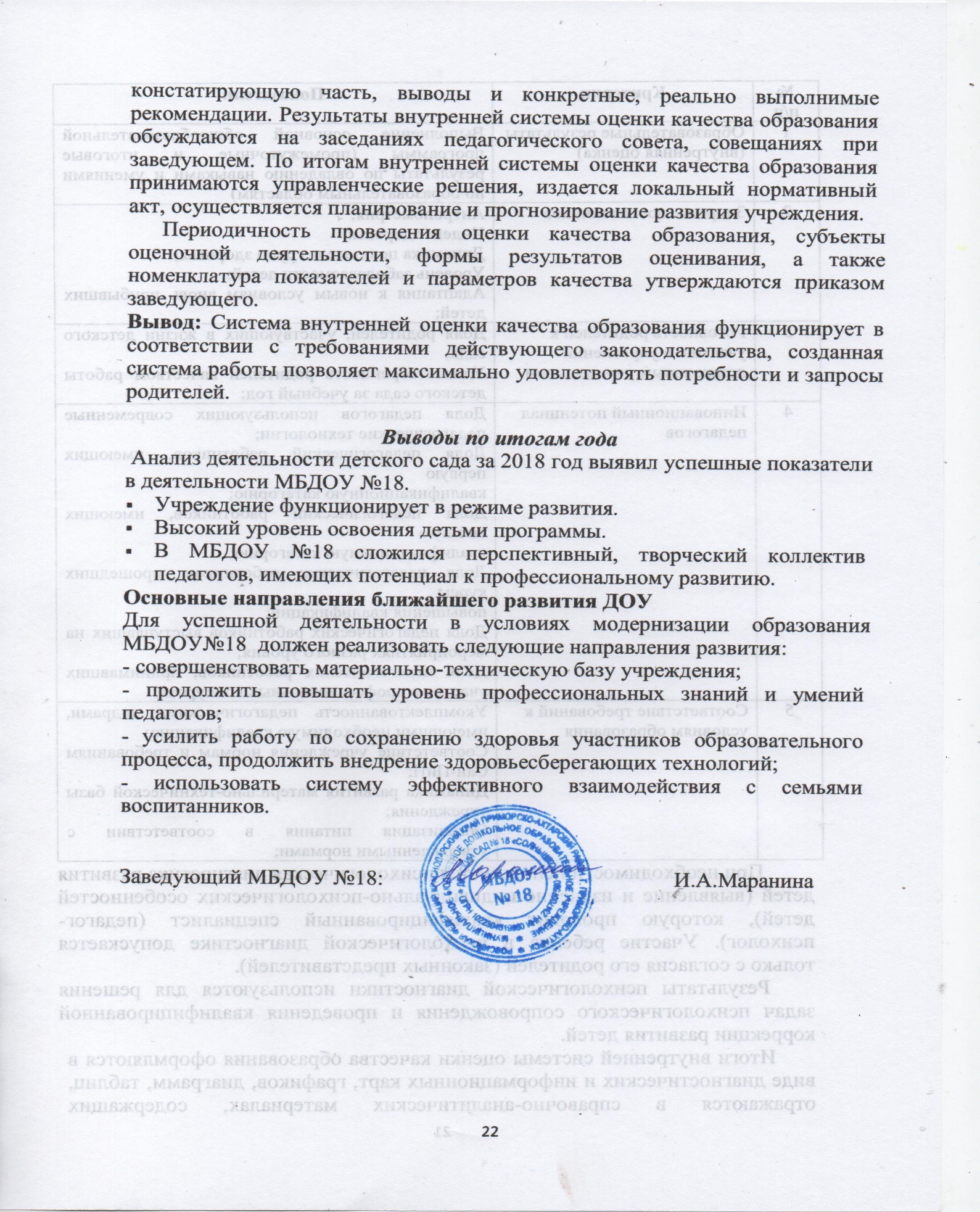 Количество выпускниковОбразовательные учреждения, в которые поступили выпускники17 человекМБОУ СОШ №13                             5 человекМБОУ СОШ №310 человекМБОУ СОШ №221 человекМБОУ СОШ №1Стаж работыКоличество человек До 5 лет2От 5 до 10 лет6От 10 до 20 лет10Свыше 20 лет13До 25 лет25-29 лет30-34года35-39лет40-44года45-49лет50-54года55-59лет60-64года1 чел.1 чел.1 чел.5 чел.10 чел.5 чел.3 чел.4 чел.1 чел.1.Выполнены мероприятия Сумма (руб.)1. По соблюдению санитарно-гигиенических требований:приобрели:- тены электрические- светильники светодиодные- бактерицидная лампа- моющие средства- термометры- сплитсистемы           10 000,0          107 690,0             5 800,0           70 000,0             6 214,0         132 476,02.По обеспечению безопасного пребывания детей:- курсы повышения квалификации педагогов- курсы повышения квалификации по программе «Оказание первой доврачебной помощи»- курсы повышения квалификации административного персонала- обслуживание видеодомофона- ремонт тревожной сигнализации- дооборудование системы видеонаблюдения          31 700,0          11 600,0          10 950,0             8 160,0           24 653,93           43 260,03.Косметические ремонты:- ремонт сантехники - замена линолеума в группах- покраска групп и уличного оборудования- ремонт в группах- ремонт кабинетов специалистов          28 134,0        276 831,20           76 942,0           16 188,0           10 265,04. Пополнение материально-технической базы - подписка на периодические издания- ткань портьерная- замена оборудования пищеблока- игровое оборудование (автомобили, качалки)- подставки под ложки- халаты нейлоновые - кухонный гарнитур- игровые пособия- чашки чайные            22 651,0           22 170,0           65 000,0                     372 000,0           10 780,0             5 769,0            29 500,0            21 675,78            20 400,0№ п/пКритерииПоказатели1Образовательные результаты (внутренняя оценка)Выполнение основной общеобразовательной программы (промежуточные и итоговые результаты по овладению навыками и умениями по образовательным областям)2Здоровье воспитанниковАнтропометрия;Индекс здоровья;Динамика показателя групп здоровья;Уровень заболеваемости детей;Адаптация к новым условиям вновь прибывших детей;3Готовность родителей к участию в управлении дошкольным учреждениемДоля родителей, участвующих в жизни детского сада;Удовлетворенность родителей качеством работы детского сада за учебный год;4Инновационный потенциал педагоговДоля педагогов использующих современные педагогические технологии;Доля педагогический работников, имеющих первую квалификационную категорию;Доля педагогический работников, имеющих высшую квалификационную категорию;Доля педагогических работников. прошедших курсы повышения квалификации;Доля педагогических работников выступавших на мероприятиях разного уровня;Доля педагогических работников, принимавших участие в профессиональных конкурсах.5Соответствие требований к условиям образованияУкомплектованность педагогическими кадрами, имеющими необходимую квалификацию;Соответствие учреждения нормам и требованиям Сан-ПиН;Динамика развития материльно-технической базы учреждения;Организация питания в соответствии с утвержденными нормами;